PROGRAMAS DE PÓS-GRADUAÇÃO INSTITUTO DE CIENCIAS HUMANAS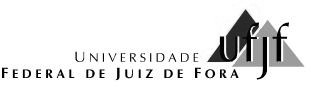 (versão: 2.1.1_2018)FORMULÁRIO DE INTERPOSIÇÃO DE RECURSO EM PROCESSO SELETIVOPROGRAMA DE PÓS-GRADUAÇÃO EM GEOGRAFIAProcesso seletivo: 01/2021	Etapa: Nome do(a) candidato(a):	Local,	de	de(substituir pelo nome do(a) candidato(a) e assinar)PROGRAMAS DE PÓS-GRADUAÇÃO DO ICHwww.ufjf.br/ppgich - Tel.: 32 2102 - 6321 Universidade Federal de Juiz de Fora / Campus UniversitárioCEP: 36036-900 – Juiz de Fora/MG – Brasil